The Woodbrook Early Education Center25 Stevenson Lane | Baltimore, Maryland 21212 | 410.377.8918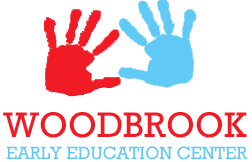 
PARENT ACKNOWLEDGMENT FORMI/We, ________________________________________________          (Print parent names)the parents of __________________________________________		          (child or children’s name(s) attending the WEE Center)Have read, understood and agree to abide by the policies of the WEE Center as stated in the 2023/2024 Parent Handbook.  I have also read “A Parent’s Guide to Regulated Child Care”._____________________________		___________(Parent Signature)						(Date)_____________________________		___________(Parent Signature)						(Date)